Date:6 February 2012  rev1REPORT OF THE WRC-12 AGENDA ITEM COORDINATOR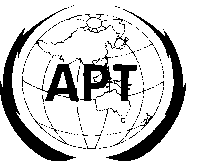 ASIA-PACIFIC TELECOMMUNITYAPT Coordination Meetings During RA-12 and WRC-12APT Coordination Meetings During RA-12 and WRC-12Agenda Item No.: 1.15Name of the Coordinator ( with Email): Keita FURUKAWA                                                                      (furukawa-k92y2@ysk.nilim.go.jp)Issues:to consider possible allocations in the range 3-50 MHz to the radiolocation service for oceanographic radar applications, taking into account the results of ITU R studies, in accordance with Resolution 612 (WRC 07)APT Proposals:ASP/26A15/1-19ADD allocation of Radiolocation in Article 5Primary and Secondary allocation for 11 different bandsBoth Primary and Secondary allocation is subject to apply Resolution 612ASP/26A15/20-23: MOD regulatory text Appendix 4 (Call sign and station identification)Article 19 (General provisions for identification)Resolution 612 (Station identification, Power limitation, and prior coordination)Status of the APT Proposals:Nineteen (19) DG, Two (2) inter-regional informal meeting and Six (6) APT informal coordination meeting on A.I. 1.15 had been held until last Sunday, and all APT proposals were taken in to discussion.Regulatory text had been discussed along with APT proposals. Allocation bands are being discussed partially along with APT proposals.Draft text of Appendix 4, Article 5, and Resolution 612 are finalized in SWG4A2, and now are preparing to submit for WG4A.Issues to be discussed at the Coordination Meeting:New resolve 7) are under discussion in Resolution 612.[7	that, additional , the from an oceanographic radar countryshall not exceed -10 dB for more than 1% of the time.]Allocations are done by footnotes.  We need list of “Opt-in” and “Opt-out” countries list for allocations.Summary of Table of Allocation Plan to Oceanographic Radar in Region 3* Allocation status (Primary or Secondary) is subject to be stated by footnote.** Opt-in: In [countries name] in Region 3, the band[s] […] are also allocated…     Opt-out: In Region3 (except [countries name with minus] ), the band[s] […] are also allocated …5.C1115	Additional allocation: In Region 3 the bands 4 438-4 488 kHz, 5 250-5 275 kHz, 9 305-9 355 kHz, 13 450-13 550 kHz, and 16 100-16 200 kHz are also allocated to the radiolocation service on a secondary basis. Stations in the radiolocation service shall not cause harmful interference to, nor claim protection from, stations operating in the fixed and mobile services. Applications of the radiolocation service are limited to oceanographic radars operated in accordance with Resolution 612 (Rev. WRC-12). (-12)]5. C2115	Additional allocation: In Region 3 (except in , the band 26 200-26 350 kHz is also allocated to the radiolocation service on a secondary basis. Applications of the radiolocation service are limited to oceanographic radars operating in accordance with Resolution 612 (Rev. WRC-12). (-12)5.G115	Additional allocation: In Region 3, the band 39.5-40 MHz is also allocated to the radiolocation service on a primary basis. Stations in the radiolocation service shall not cause harmful interference to, nor claim protection from, stations operating in the fixed and mobile services. Applications of the radiolocation service are limited to oceanographic radars operating in accordance with Resolution 612 (Rev. WRC-12). (-12)5.H115	Additional allocation: In the Republic of Korea and the United States of America, the bands 41.015-41.665 MHz and 43.35-44 MHz are also allocated to the radiolocation service on a primary basis. Stations in the radiolocation service shall not cause harmful interference to, nor claim protection from, stations operating in the fixed and mobile services. Applications of the radiolocation service are limited to oceanographic radars operating in accordance with Resolution 612 (Rev. WRC-12). (-12)5.J115	Additional allocation: In Region 3 the band 24 450-24 600 MHz is also allocated to the radiolocation service on a  basis. Stations in the radiolocation service shall not cause harmful interference to, nor claim protection from, stations operating in the fixed and mobile services. Applications of the radiolocation service are limited to oceanographic radars operating in accordance with Resolution 612 (Rev. WRC-12). (-12)Comments/Remarks by the Coordinator: